11°Concorso Nazionaleper una canzone popolare4°classificato 34/40 AMORE INFRANTOTesto realizzato dalla Classe 3^A in collaborazione con il Prof. Gabriele Uggias Scuola Secondaria di 1° grado  I.C. Sinnai n.2 - Cagliari SardegnaLA COMMISSIONE ARTISTICAM° Antonio Cesari - Prof.ssa Marzia Bertozzi - Dott.ssa Elena Giani  M° Silvia BertozziLa Segretaria                                               Il Presidente Coordinatore        Marzia Bertozzi                                    Prof. Luigi Bertozzi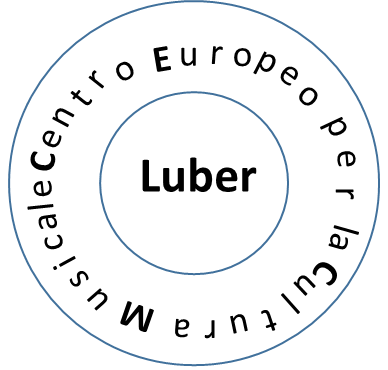 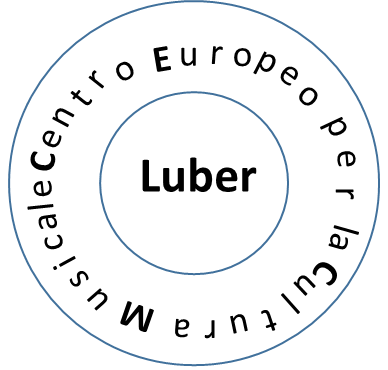     Attestato n.04/2024Terricciola, 18 marzo 2024